ÜLTESS MAGVAKAT, FŰSZERNÖVÉNYEKET!KÉSZÍTS HOZZÁ MÓKÁS ÜLTETŐT PET PALACKBÓL!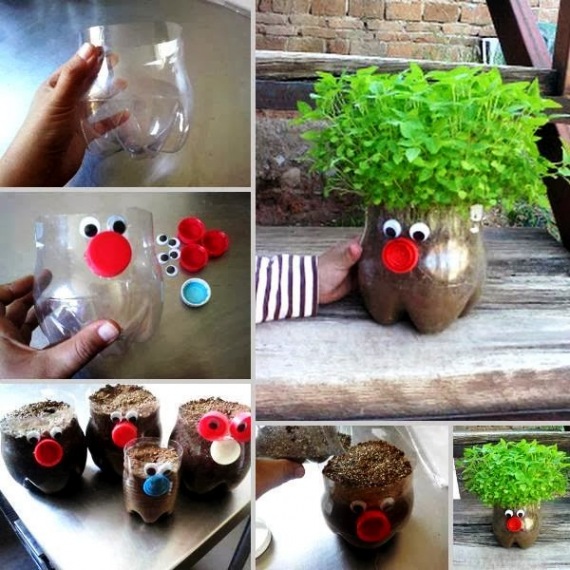 